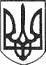 РЕШЕТИЛІВСЬКА МІСЬКА РАДАПОЛТАВСЬКОЇ ОБЛАСТІ(дев'ята позачергова сесія восьмого скликання)РІШЕННЯ29 червня 2021 року                                                                            № 545 -9-VIІIПро дострокове припиненняповноважень старости на територіїсіл Федіївка, Лучки та звільненнястарости Федія О.М.	Керуючись пунктом 3 частини третьої статті 26, частиною шостою статті 541,  пунктом 1 частини першої та пунктом 1 частини сьомої статті 791 Закону України „Про місцеве самоврядування в Україні”, пунктом 1 статті 36 Кодексу Законів про працю України,  відповідно до звернення Федія О.М., старости на території сіл Федіївка, Лучки із  особистою заявою до міської ради про складання ним повноважень старости та звільнення з посади від 22.06.2021, Решетилівська міська радаВИРІШИЛА:	1. Взяти до відома факт дострокового припинення повноважень старости  на території сіл Федіївка, Лучки Федія Олександра Миколайовича2. Звільнити ФЕДІЯ Олександра Миколайовича, старосту  на території сіл сіл Федіївка, Лучки, у зв’язку з достроковим припиненням повноважень за угодою сторін, з дня прийняття рішення.3. Відділу бухгалтерського обліку, звітності та адміністративно-господарського забезпечення виконавчого комітету міської ради (Момот С.Г.)  провести передачу матеріальних цінностей матеріально-відповідальній особі з оформленням відповідного акту. 	4. Контроль за виконанням рішення покласти на постійну комісію з питань депутатської діяльності, етики, регламенту, забезпечення законності, правопорядку та запобігання корупції (Лугова Н.І.).Міський голова                                                     		             О.А. Дядюнова